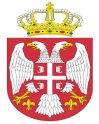 Република СрбијаАутономна Покрајина Војводина							ОПШТИНСКА УПРАВА ОПШТИНЕ ОЏАЦИ       			Одељење за урбанизам, стамбено-комуналне иимовинско-правне послове   Број: ROP-ODZ-10207-IUP-3/2018Заводни број:351-355/2018-01Дана: 15.11.2018. године      О Џ А Ц ИОдељење за урбанизам, стамбено-комуналне и имовинско-правне послове, поступајући по захтеву инвеститора, Тепић Милијане из Дероња, Улица краља Александра бр. 98, поднетом преко пуномоћника, Стаменковић Ненада из Оџака, ул. Лоле Рибара бр. 9, за издавање употребне дозволе, на основу члана 158. Закона о планирању и изградњи („Сл.гласник Р.С.“, број 72/09, 81/09, 24/2011, 121/2012, 42/2013, 50/2013, 98/2013, 132/2014 и 145/14), члана 71. став 1. тачка 3. Статута општине Оџаци („Сл. лист општине Оџаци“, број 17/08 и 27/10), члана 19. Одлуке о организацији Општинске управе општине Оџаци („Службени лист општине Оџаци“, број 20/2017), Решења број  03-141/2014-02 и члана 136. Закона о општем управном поступку („Службени гласник РС“, бр. 18/2016), доноси:Р Е Ш Е Њ ЕИздаје се инвеститору, Тепић Милијани из Дероња, Улица краља Александра бр. 98, дозвола за употребу објекта-ДВЕ СИЛО ЋЕЛИЈЕ III фаза, изграђених на кат.парцели број 1344 к.о. Дероње, површине 7622 m².Објекат број 15 је сило ћелија, спратности П+0, површине 57 m².Објекат број 16 је сило ћелија, спратности П+0, површине 57 m².Радови су изведени на основу Решења о грађевинској дозволи број ROP-ODZ-10207-CPI-1/2018 од 25.04.2018. године, заводни број 351-86/2018-01, које је постало правноснажно. Саставни део овог Решења чини:Изјаве инвеститора, вршиоца стручног надзора и извођача радова да приликом грађења није дошло до одступања од пројекта за извођење, те да је изведено стање једнако пројектованом; Извештај Комисије за технички преглед “Института за безбедност и сигурност на раду“ доо Нови Сад, под бројем 01-2911/1 од 02.11.2018. године са предлогом за издавање употребне дозволе.Пројекат за извођење израђен под бројем ПЗИ 172-07/2018 јул 2018. године од стране „Свод“ Оџаци, главни пројектант Ненад Стаменковић, дипл.инж.грађ. лиценца ИКС број 311 0578 03; -главна свека 0- број ПЗИ 172-07/2018, Пројектни биро „Свод“ одговорни пројектант Ненад Стаменковић, главни пројектант Ненад Стаменковић, дипл.инж.грађ. лиценца ИКС број 311 0578 03;-пројекат архитектуре-свеска 1, број ПЗИ 172-07/2018 Пројектни биро „Свод“ одговорни пројектант Ненад Стаменковић, главни пројектант Ненад Стаменковић, дипл.инж.грађ. лиценца ИКС број 311 0578 03;-пројекат конструкције-свеска 2/1, број ПЗИ 172-07/2018, Пројектни биро „Свод“ одговорни пројектант Ненад Стаменковић, главни пројектант Ненад Стаменковић, дипл.инж.грађ. лиценца ИКС број 311 0578 03;-пројекат електроенергетских инсталација-свеска 4, број Е243/18 „Круг“ доо Кула, одговорни пројектант Золтан Лиценбергер, дипл.инж.ел., лиценца број 350 0988 03;-пројекат машинских инсталација-свеска 6, број 2609/2018, „АБ-Градња“, Апатин, одговорни пројектант Зоран Вучетић, лиценца број 333 О086 15.Елаборат геодетских радова број: 952-092-19869/2018 од 20.09.2018.године, израђен од стране ГБ „Геометар“ Апатин-Оџаци, ул.Сомборска бр.16.Гарантни рок за објекат из става 1. диспозитива овог решења утврђује се применом Правилника о садржини и начину вршења техничког прегледа објекта, саставу комисије, садржини предлога комисије о утврђивању подобности објекта за употребу, осматрању тла и објекта у току грађења и употребе и минималним гарантним роковима за поједине врсте објеката („Сл. Гласник РС“, број 27/15). О б р а з л о ж е њ еИнвеститор радова, Тепић Милијана из Дероња, Улица краља Александра бр. 98, преко пуномоћника, Стаменковић Ненада из Оџака, поднео је овом Одељењу, преко централне евиденције обједињене процедуре електронским путем, захтев за издавање употребне дозволе за радове ближе описане у диспозитиву овог решења.Уз захтев, подносилац захтева је доставио:Изјаве инвеститора, вршиоца стручног надзора и извођача радова да приликом грађења није дошло до одступања од пројекта за извођење, те да је изведено стање једнако пројектованом; Извештај Комисије за технички преглед “Института за безбедност и сигурност на раду“ доо Нови Сад, под бројем 01-2911/1 од 02.11.2018. године са предлогом за издавање употребне дозволе.Чланови Комисије су: Светислав Ђелић, дипл.инж.арх-председник; мр Милан Лечић, дипл. грађ.инж-члан; Милорад Звијер, дипл.инж.ел-члан и Цвијо Шмања, дипл.маш.инж.-члан;Пројекат за извођење израђен под бројем ПЗИ 172-07/2018 јула 2018. године од стране „Свод“ Оџаци, одговорни пројектант Ненад Стаменковић, главни пројектант Ненад Стаменковић, дипл.инж.грађ. лиценца ИКС број 311 0578 03, који чини:-главна свека 0- број ПЗИ 172-07/2018, Пројектни биро „Свод“ одговорни пројектант Ненад Стаменковић, главни пројектант Ненад Стаменковић, дипл.инж.грађ. лиценца ИКС број 311 0578 03;-пројекат архитектуре-свеска 1, број ПЗИ 172-07/2018 Пројектни биро „Свод“ одговорни пројектант Ненад Стаменковић, главни пројектант Ненад Стаменковић, дипл.инж.грађ. лиценца ИКС број 311 0578 03;-пројекат конструкције-свеска 2/1, број ПЗИ 172-07/2018, Пројектни биро „Свод“ одговорни пројектант Ненад Стаменковић, главни пројектант Ненад Стаменковић, дипл.инж.грађ. лиценца ИКС број 311 0578 03;-пројекат електроенергетских инсталација-свеска 4, број Е243/18, „Круг“ доо Кула, одговорни пројектант Золтан Лиценбергер, дипл.инж.ел., лиценца број 350 0988 03;-пројекат машинских инсталација-свеска 6, број 2609/2018 „АБ-Градња“, Апатин, одговорни пројектант Зоран Вучетић, лиценца број 333 О086 15.Елаборат геодетских радова број 952-092-19869/2018 од 20.09.2018. године;Пуномоћ за подношење захтева;Доказ о уплати административних такси, накнада и доказ о уплати накнаде за Централну евиденцију.	Поступајући по захтеву, овај орган је извршио проверу испуњености формалних услова и то да ли је: 1) надлежан за поступање по захтеву; 2) да ли је подносилац захтева лице које, у складу са Законом може бити подносилац захтева за издавање употребне дозволе; 3) да ли је захтев поднет у прописаној форми и да ли садржи све прописане податке; 4) да ли је уз захтев приложена сва документација прописана Законом и подзаконским актима донетим на основу Закона; 5) да ли је уз захтев приложен доказ о уплати прописане накнаде, односно таксе и утврдио да су формални услови из члана 43. Правилника о поступку спровођења обједињене процедуре електронским путем („Сл.гласник РС“, број113/2015, 96/2016 и 120/2017), испуњени.На основу напред наведеног и из утврђених чињеница, а у складу са чланом 158. Закона о планирању и изградњи („Сл.гласник Р.С.“, број 72/09, 81/09, 24/2011, 121/2012, 42/2013, 50/2013, 98/2013, 132/2014 и 145/14), донето је решење као у диспозитиву.	ПОУКА О ПРАВНОМ ЛЕКУ: Против овог решења може се изјавити жалба у року од 8 дана од дана пријема истог, кроз Централни информациони систем за електронско поступање у оквиру обједињене процедуре, Покрајинском секретаријату за eнергетику, грађевину и саобраћај у Новом Саду, ул. Булевар Михајла Пупина број 16.  							             Руководилац Одељења,							дипл.инж.грађ. Татјана Стаменковић